SAMPLE Dental Consent and Medical History Form for an Adult ____________________________________________________________________________(Name of Public Health Dental Hygienist and/or Program)Please print in ink Name: _________________  __________________________   Date of Birth: _ _/_ _ /_ _ _ _           Male    Female     Email Address:  _______________________________Address: __________________________________________________________________________________________	(Street)                                    (City/town)                (State)                                        (Zip CodePhone: ________________________________ Email: _____________________________________________Social Security Number __ __ __ -__ __- __ __ __ __ Adult/Long Term Care Facility ____________________Please tell us your race:  	 American Indian/Alaskan Native     Asian       Black/African American       Hispanic/Latino     White      OtherHealth Information:1. Are you taking any medication now? 			 YES  	  NOIf yes, please list both prescribed and over the counter medications that you take in the space below:			2. Has a dentist or physician ever told you that you need to take antibiotics (penicillin) before having dental treatment?	 YES  	    NO3. Please check any illnesses or conditions you have EVER had:4. Do you have any other health conditions?   			 YES  	  NO    If yes, please list.__________________________________________________________________________5. Do you have any allergies?       If yes, please check all that apply: 	 YES  	  NO    Penicillin       Antibiotics      Anesthetics     Colophonium      Aspirin      Foods      Latex      Resins       Other: __________6. Do you have a dentist?			 YES   	 NO
     Name of dentist and office location:  __________________________________________________________When did you last see your dentist?  ____________________________________________________________7. What do you do to take care of your teeth and gums?     Daily tooth brushing                Daily flossing                 Inter-dental stimulators           Water jet device 8. Do you have any pain in your mouth today?                         YES 	   NO9. Do you have DENTAL INSURANCE?   			    YES  	  NO   If you have dental insurance, please check which one and complete below:   Blue Cross/Shield             Delta Dental             Mass Health/Medicaid      Other ______________________   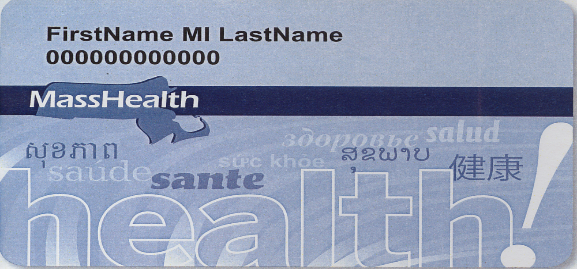  Alcohol abuse     Drug Abuse Rheumatic Fever Allergies to Medicine(s) Epilepsy Shingles Anemia or blood problems Glaucoma Sinus problems Any Heart Ailments      Heart Murmur   Stroke Arthritis                               Hepatitis A, B, C Thyroid Problems      Artificial Joint High Blood Pressure Tuberculosis Asthma Immune system, HIV, AIDS, ARC Ulcer or colitis Cancer or Chemotherapy  Kidney problems Use of tobacco, cigarettes, chew Diabetes                  Liver problems   Sexually Transmitted Disease Psychiatric care/emotional problems      